.Intro: 64 counts (28 sec)Note:  Have Fun!![1 – 8] R SIDE ROCK x2, STEP SWEEP, JAZZ BOX[9 – 16] 1/4 R MONTEREY TURN, POINT STEP, ROCKING CHAIR, ROCK R FORWARD, HITCH R[17 – 24] R DIAGONAL STEP BACK, DRAG,  L DIAGONAL STEP BACK, DRAG, R DIAGONAL BACK, L DIAGONAL BACK, R STEP IN PLACE, L TOGETHER[25 – 32] KICK BALL STEP, WALK R,L OUT, OUT , ARMS, HIP SWAYNO TAG NO RESTARTRebecca Lee : rebecca_jazz@yahoo.comHip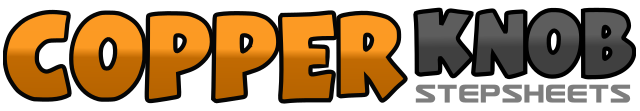 .......Count:32Wall:4Level:High Improver.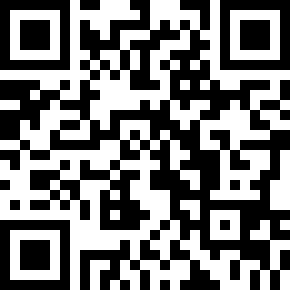 Choreographer:Rebecca Lee (MY) - July 2020Rebecca Lee (MY) - July 2020Rebecca Lee (MY) - July 2020Rebecca Lee (MY) - July 2020Rebecca Lee (MY) - July 2020.Music:HIP - MAMAMOOHIP - MAMAMOOHIP - MAMAMOOHIP - MAMAMOOHIP - MAMAMOO........1- 2Rock R to R side (1)  Recover L (2), (ADD ON HIP SWAY FOR STYLING) 12:003- 4Rock R to R side (3) Step L next to R while sweep R from side to front (4)  12:005- 6Cross R over L  (5) Step L back (6), 12:007- 8Step R to R side (7), Cross L over R (8)    12:001- 2Point R to R side (1), ¼ turn R  Step R next to L (2)  3:003- 4Point L to L side (3), Step L next to R (4) 3:005- 6Rock R forward (5) Recover L (6) 3:007- 8Rock R forward (7) Recover L while hitch R  (8) 3:001- 2Step R diagonally back R (1), Drag L to R (2), 3:003- 4Step L diagonally back L (3) Drag R to L (4) 3:005- 6Step R diagonally back R (5), Step L diagonally back L(6) 3:007- 8Step R in place (7),Step L next to R (8) 3:001- 2Kick R forward  (1), Step R next to L (&),Step L forward (2)  3:003- 4Walk R forward (3) Walk L forward (4) 3:00&56Step R to R side (&) Step L to L side (5) Bring both arm to the side elbow at waist line (6) 3:007&8Place R hand at R hipline (7) Place L hand at L hipline (&) Hip sway from R to L (8) 3:00